Приложение 1к Положению «Об удостоверении депутата Совета депутатов Советского внутригородского района городского округа Самара, Председателя Совета депутатов Советского внутригородского района городского округа Самара и нагрудном знаке депутата Совета депутатов Советского внутригородского района городского округа Самара»Описание удостоверения депутата, Председателя Совета депутатов
Советского внутригородского района городского округа СамараУдостоверение депутата, Председателя Совета Советского внутригородского района городского округа Самара (далее - депутат, Председатель Совета) представляет собой книжечку с лицевой стороны бордового цвета, с внутренней стороны розового цвета размером (в развернутом виде) 195 х 65 мм.На лицевой стороне удостоверения с ориентацией по центру в две строки расположены слова «УДОСТОВЕРЕНИЕ», «ДЕПУТАТА», выполненные золотистыми буквами шрифтом «Times New Roman» размером 22 пункта.На левой внутренней стороне удостоверения в левой верхней части расположен Еерб городского округа Самара.Под Гербом городского округа Самара в три строки расположены слова «Совет депутатов», «Советского внутригородского», «района г.о. Самара», выполненные шрифтом «Times New Roman» размером 9 пунктов, ниже - слова«	 созыва», выполненные шрифтом «Times New Roman» размером 6пунктов.Правее слов «	 созыва» расположена черта - место для личнойподписи, под чертой надпись «личная подпись», выполненная шрифтом «Times New Roman» размером 6 пунктов.Строкой ниже левее располагается графа, в которой указывается срокдействия удостоверения:	надпись «Действительно до 	»,выполненная шрифтом «Times New Roman» размером 7 пунктов.В правом верхнем углу предусматривается место для цветной фотографии владельца удостоверения (размером 30 х 40 мм без уголка).Фотография владельца удостоверения скрепляется круглой негербовой печатью Совета.На правой внутренней стороне удостоверения в качестве фона с ориентацией по центру расположены две заглавные буквы «РФ».Сверху вниз с ориентацией по центру расположены следующие надписи:«УДОСТОВЕРЕНИЕ №	» (проставляется порядковый номерудостоверения), выполненная шрифтом «Times New Roman» размером 10 пунктов;в две строки располагаются: первой строкой - фамилия владельца удостоверения, второй строкой - имя и отчество владельца удостоверения, выполненные шрифтом «Times New Roman» размером 12 пунктов;в три строки располагаются:первой строкой - слово «ДЕПУТАТ», выполненное шрифтом «Times New Roman» размером 9 пунктов; в случае, если депутат занимает должность Председателя Совета, она указывается первой;второй строкой - слова «Совета депутатов Советского внутригородского», выполненные шрифтом «Times New Roman» размером 9 пунктов;третьей строкой - слова «района г.о. Самара	созыва», выполненныешрифтом «Times New Roman» размером 9 пунктов.Ниже, в левой части, в три строки располагаются слова «Председатель Совета депутатов», «Советского внутригородского», «района г.о. Самара», выполненные шрифтом «Times New Roman» размером 8 пунктов; в центре предусмотрено место для его подписи; в правой части располагаются инициалы и фамилия Председателя Совета, выполненные шрифтом «Times New Roman» размером 8 пунктов.Подпись Председателя Совета скрепляется круглой негербовой печатью Совета.Строкой ниже располагается графа, в которой указываются дата, месяц и год начала полномочий депутата или вступления им в соответствующую должность в Совете, выполненные шрифтом «Times New Roman» размером 8 пунктов.Многоцветный рисунок удостоверения:лицевая сторона 	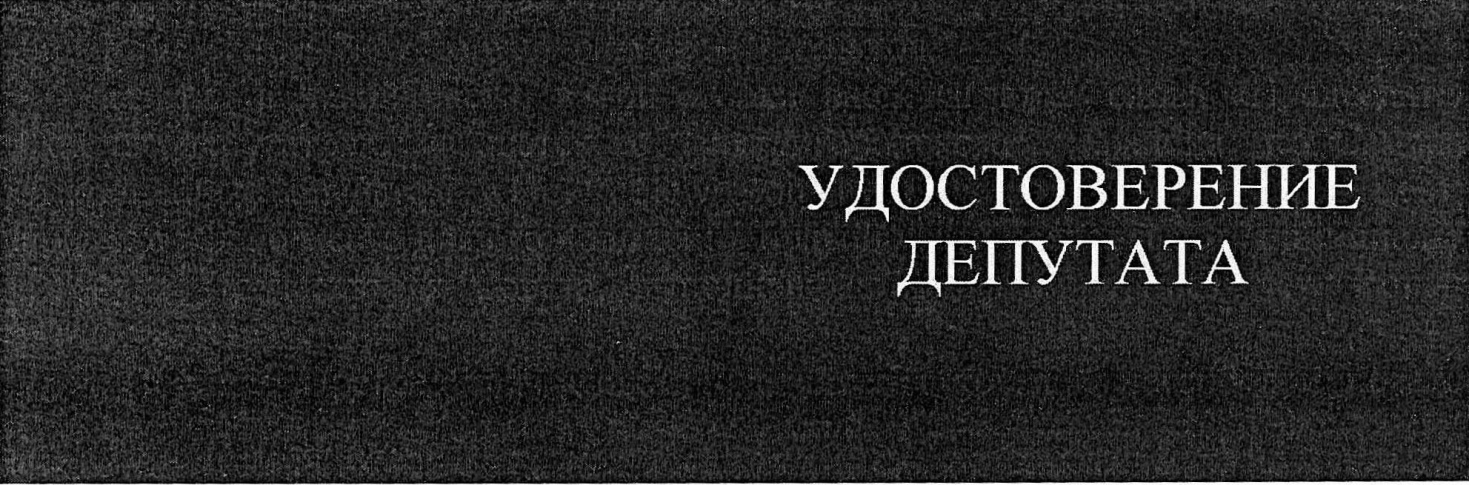 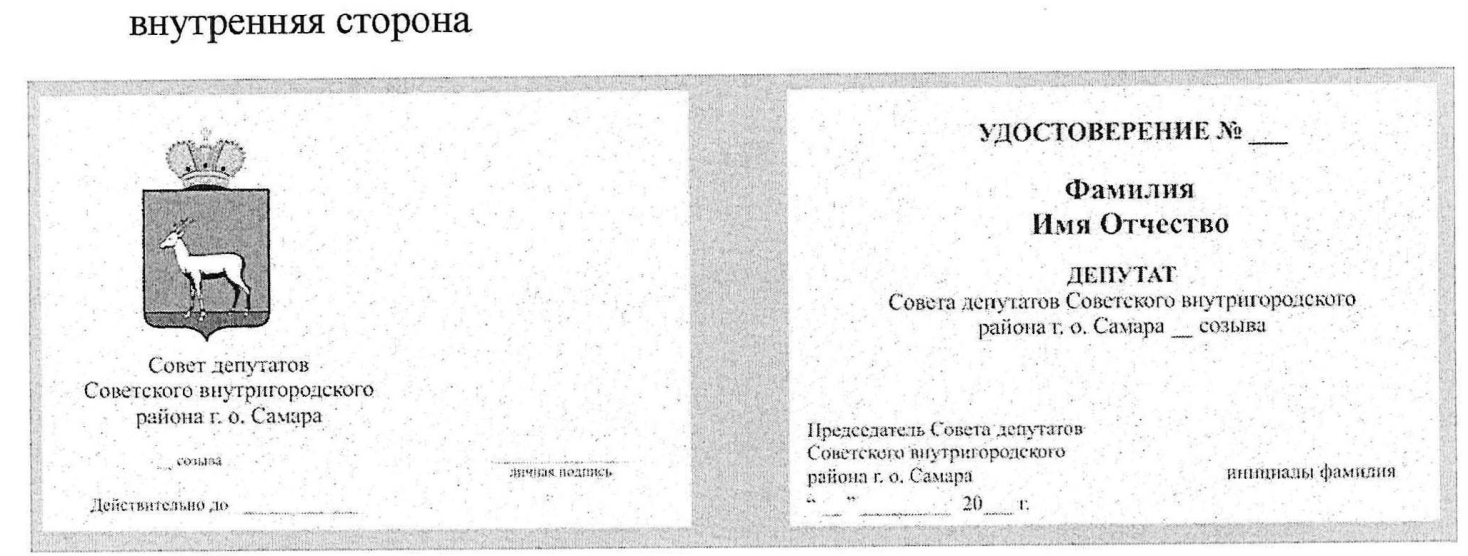 